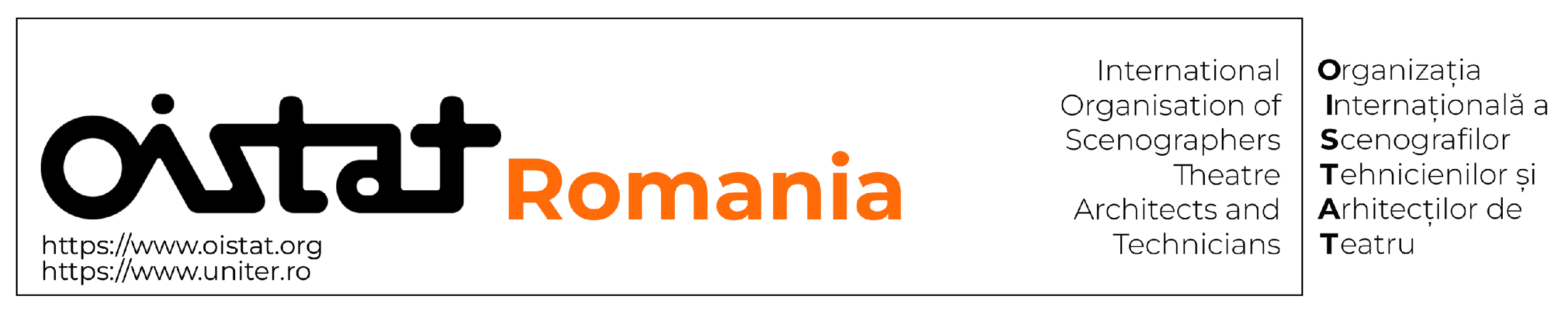 Cerere de înscriere în Centrul Român OISTATSubsemnatul/a					                      					                                     Pseudonimul artistic								            		                             Prenumele tatălui				     mamei				            		               Domiciliul: Oraş					Sector/Judeţ		                       	_                Strada 			          nr.       bl.        sc.       et.      ap.       cod poştal			Număr telefon mobil				           Nr.telefon fix	                                 	  Email		                                                                   Website					                                                    Studii 							                               	          		            	                     Specialitatea artistică					                                       			            Vechimea în domeniu				                                    				Instituţia unde lucrez					                                    			   Funcţia 								                                     		   Sunt de acord ca următoarele informații să fie incluse pe site-ul OISTAT România⬜ Nume  ⬜ Adresă  ⬜ Tel  ⬜ Email  ⬜ Website  ⬜ Profesie	Data:                                                                                             Semnătura: